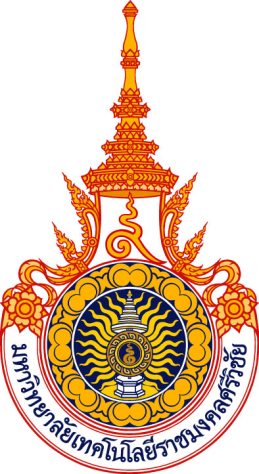 รายงานผลการประเมินคุณภาพการศึกษาภายในระดับหลักสูตรปีการศึกษา 2558หลักสูตรเทคโนโลยีบัณฑิตสาขาวิชาเทคโนโลยีสื่อสารมวลชนคณะครุศาสตร์อุตสาหกรรมและเทคโนโลยีมหาวิทยาลัยเทคโนโลยีราชมงคลศรีวิชัย18 สิงหาคม 2559รายงานผลการประเมินคุณภาพการศึกษาภายในระดับหลักสูตรหลักสูตรเทคโนโลยีบัณฑิตสาขาวิชาเทคโนโลยี ประจำปีการศึกษา 2558คณะครุศาสตร์อุตสาหกรรมและเทคโนโลยีมหาวิทยาลัยเทคโนโลยีราชมงคลศรีวิชัยรายนามคณะกรรมการประเมินคุณภาพการศึกษาภายใน ระดับหลักสูตรประจำปีการศึกษา 2558หลักสูตรเทคโนโลยีบัณฑิตสาขาวิชาเทคโนโลยีสื่อสารมวลชนคณะครุศาสตร์อุตสาหกรรมและเทคโนโลยี มหาวิทยาลัยเทคโนโลยีราชมงคลศรีวิชัยลงนาม................................................................................ประธานกรรมการ(รองศาสตราจารย์ ดร.ธิติพัฒน์ เอี่ยมนิรันดร์)ลงนาม................................................................................กรรมการ(อาจารย์ปรัศนีย์ กายพันธ์)ลงนาม................................................................................กรรมการและเลขานุการ(อาจารย์บุญรัตน์ บุญรัศมี)สารบัญหน้าบทสรุปผู้บริหารบทนำผลการประเมินรายตัวบ่งชี้ ตามองค์ประกอบคุณภาพ การวิเคราะห์คุณภาพการศึกษาภายในระดับหลักสูตรจุดแข็ง จุดอ่อนและข้อเสนอแนะจากการสัมภาษณ์และผลการประเมินรายองค์ประกอบบทสรุปผู้บริหารสรุปผลการประเมินตามองค์ประกอบคุณภาพหลักสูตรเทคโนโลยีบัณฑิตสาขาวิชาเทคโนโลยีสื่อสารมวลชนคณะครุศาสตร์อุตสาหกรรมและเทคโนโลยีมีการดำเนินงานเพื่อการประกันคุณภาพการศึกษาที่เป็นไปตามกระบวนการในการบริหารจัดการทางด้านการเรียนการสอนซึ่งได้มีการดำเนินงานระหว่างวันที่ 1 สิงหาคม 2558 – วันที่ 31 กรกฎาคม 2559จำนวน 5 องค์ประกอบ คือ องค์ประกอบที่ 1 การกำกับมาตรฐาน องค์ประกอบที่ 3 นักศึกษา องค์ประกอบที่  4 อาจารย์ องค์ประกอบที่ 5 หลักสูตร การเรียนการสอน การประเมินผู้เรียน และองค์ประกอบที่ 6 สิ่งสนับสนุนการเรียนรู้ผลการประเมินในภาพรวมทั้ง 5 องค์ประกอบของหลักสูตรเทคโนโลยีบัณฑิตสาขาวิชาเทคโนโลยีสื่อสารมวลชนคณะครุศาสตร์อุตสาหกรรมและเทคโนโลยีพบว่า อยู่ในระดับคุณภาพดี มีค่าคะแนนเฉลี่ยที่ 3.33 โดยด้านปัจจัยนำเข้า (Input) อยู่ในระดับคุณภาพดีมีค่าคะแนนเฉลี่ยที่ 3.10 ด้านกระบวนการ (Process) อยู่ในระดับคุณภาพดีมีค่าคะแนนเฉลี่ยที่ 3.75 และด้านผลผลิต (Output) ค่าคะแนนเฉลี่ยที่ 0.00เนื่องจากยังไม่มีบัณฑิตที่จบ โดยมีค่าคะแนนในแต่ละองค์ประกอบดังนี้องค์ประกอบที่ 1 : การกำกับมาตรฐานผลการประเมิน : ผ่าน (หลักสูตรได้มาตรฐาน)   ในปีการศึกษา 2558 หลักสูตรฯ มีผลการดำเนินงานขององค์ประกอบที่ 1 ดังนี้ 1.1	หลักสูตรฯ มีอาจารย์ประจำหลักสูตรจำนวน 5 คน ซึ่งทุกคนเป็นอาจารย์ประจำหลักสูตรเพียง 1 หลักสูตร 1.2	อาจารย์ประจำหลักสูตรมีคุณวุฒิระดับปริญญาโท 4 คน ระดับปริญญาเอก 1 คน โดยอาจารย์ประจำหลักสูตรทุกคนมีคุณวุฒิที่สัมพันธ์สาขาวิชาที่เปิดสอน1.3	หลักสูตรฯ มีการดำเนินงานให้เป็นไปตามตัวบ่งชี้ผลการดำเนินงานเพื่อการประกันคุณภาพหลักสูตรและการเรียนการสอนตามกรอบมาตรฐานคุณวุฒิระดับอุดมศึกษาแห่งชาติ(TQF) ข้อ 1-5 จุดที่ควรพัฒนาและแนวทางพัฒนาจากผลการประเมินคุณภาพ-องค์ประกอบที่ 2 : บัณฑิต-ไม่มีบัณฑิตจบในปีการศึกษา 2557องค์ประกอบที่ 3: นักศึกษาผลการประเมิน :  3.67 ระดับคุณภาพดี ในปีการศึกษา 2558 หลักสูตรฯ มีผลการดำเนินงานขององค์ประกอบที่ 3 ดังนี้ตัวบ่งชี้ 3.1 	การรับนักศึกษามีผลการดำเนินงานในระดับ 4ตัวบ่งชี้ 3.2 	การส่งเสริมและพัฒนานักศึกษามีผลการดำเนินงานในระดับ 4ตัวบ่งชี้ 3.3 	ผลที่เกิดกับนักศึกษามีผลการดำเนินงานในระดับ 3สรุปจุดแข็ง จากผลการประเมินคุณภาพองค์ประกอบที่ 4: อาจารย์ผลการประเมิน :  2.56 ระดับคุณภาพปานกลางในปีการศึกษา 2558 หลักสูตรฯ มีผลการดำเนินงานขององค์ประกอบที่ 4 ดังนี้ตัวบ่งชี้ 4.1 	การบริหารและพัฒนาอาจารย์มีผลการดำเนินงานในระดับ 3ตัวบ่งชี้ 4.2 	คุณภาพอาจารย์ผลการดำเนินงานมีคะแนนเฉลี่ย 1.67ตัวบ่งชี้  4.2.1	อาจารย์ประจำหลักสูตรที่มีคุณวุฒิปริญญาเอก 5 คะแนนตัวบ่งชี้  4.2.2	อาจารย์ประจำหลักสูตรที่ดำรงตำแหน่งทางวิชาการ 0 คะแนนตัวบ่งชี้  4.2.3	มีผลงานวิชาการของอาจารย์ประจำหลักสูตร 0 คะแนน	ตัวบ่งชี้ 4.3 	ผลที่เกิดกับอาจารย์มีผลการดำเนินงานในระดับ 3จุดที่ควรพัฒนาและแนวทางพัฒนาจากผลการประเมินคุณภาพองค์ประกอบที่ 5: หลักสูตร การเรียนการสอน การประเมินผู้เรียนผลการประเมิน :  3.50 ระดับคุณภาพดีในปีการศึกษา 2558หลักสูตรฯ มีผลการดำเนินงานขององค์ประกอบที่ 5 ดังนี้ตัวบ่งชี้ 5.1 	สาระของรายวิชาในหลักสูตรมีผลการดำเนินงานในระดับ 3ตัวบ่งชี้ 5.2 	การวางระบบผู้สอนและกระบวนการจัดการเรียนการสอนมีผลการดำเนินงานในระดับ 3ตัวบ่งชี้ 5.3 	การประเมินผู้เรียน มีผลการดำเนินงานในระดับ 3ตัวบ่งชี้ 5.4 	ผลการดำเนินงานหลักสูตรตามกรอบมาตรฐานคุณวุฒิระดับอุดมศึกษาแห่งชาติ 5 คะแนนจุดที่ควรพัฒนาและแนวทางพัฒนาจากผลการประเมินคุณภาพองค์ประกอบที่ 6: สิ่งสนับสนุนการเรียนรู้ผลการประเมิน :  4.00 ระดับคุณภาพปานกลางในปีการศึกษา 2558หลักสูตรฯ มีผลการดำเนินงานขององค์ประกอบที่ 6 ดังนี้ตัวบ่งชี้ 6.1 	สิ่งสนับสนุนการเรียนรู้มีผลการดำเนินงานในระดับ 4แนวทางพัฒนาเร่งด่วน 3 – 5 ข้อ บทนำ
ประวัติความเป็นมาของหลักสูตร
			คณะครุศาสตร์อุตสาหกรรมและเทคโนโลยี ก่อตั้งขึ้นเป็นส่วนงานภายในมหาวิทยาลัยตามประกาศของสภามหาวิทยาลัยเทคโนโลยีราชมงคลศรีวิชัย เมื่อวันที่ 27 เดือนสิงหาคม พ.ศ. 2552 โดยอาศัยอำนาจตามความในมาตรา 17 แห่งพระราชบัญญัติมหาวิทยาลัยเทคโนโลยีราชมงคล พ.ศ. 2548 และมาตรา 4 แห่งพระราชบัญญัติการบริหารส่วนงานภายในของสถาบันอุดมศึกษา พ.ศ. 2550 ประกอบกับมติสภามหาวิทยาลัยเทคโนโลยีราชมงคลศรีวิชัย ในการประชุมครั้งที่ 5/2552 เมื่อวันที่ 29 พฤษภาคม 2552 และ ครั้งที่ 7/2552 เมื่อวันที่ 24 กรกฎาคม 2552		สาขาวิชาเทคโนโลยีสื่อสารมวลชน ได้ก่อตั้งขึ้น และมีการเปิดสอนรับนักศึกษาปีการศึกษา 2555 เป็นปีแรก เปิดสอนระดับปริญญาตรี 1 หลักสูตร คือ หลักสูตรเทคโนโลยีบัณฑิต (4 ปี) สาขาวิชาเทคโนโลยีสื่อสารมวลชน  โดยสภามหาวิทยาลัยเทคโนโลยีราชมงคลศรีวิชัย ให้ความเห็นชอบหลักสูตร เมื่อวันที่ 23มีนาคม 2555และสำนักงานคณะกรรมการการอุดมศึกษา รับทราบการให้ความเห็นชอบหลักสูตร เมื่อวันที่ 12 ตุลาคม 2556ผลการประเมินรายตัวบ่งชี้ ตามองค์ประกอบคุณภาพ ตารางที่ 1  ผลการประเมินรายตัวบ่งชี้ ตามองค์ประกอบคุณภาพตารางที่ 2 การวิเคราะห์คุณภาพการศึกษาภายในระดับหลักสูตรจุดแข็ง จุดอ่อนและข้อเสนอแนะจากการสัมภาษณ์และผลการประเมินรายองค์ประกอบ1. ผลการสัมภาษณ์ประธานหลักสูตรและอาจารย์ประจำหลักสูตร2. ผลการสัมภาษณ์ตัวแทนนักศึกษาปัจจุบัน3. ผลการสัมภาษณ์ตัวแทนผู้สำเร็จการศึกษา4. ผลการสัมภาษณ์ตัวแทนผู้ประกอบการ/นายจ้างผลการประเมินในภาพรวมของแต่ละองค์ประกอบคุณภาพองค์ประกอบที่ 1 การกำกับมาตรฐาน(หมวด 1)องค์ประกอบที่ 2  บัณฑิต(หมวด 3)องค์ประกอบที่ 3  นักศึกษา(หมวด 3)องค์ประกอบที่ 4  อาจารย์(หมวด 2)องค์ประกอบที่ 5  หลักสูตร การเรียนการสอน การประเมินผู้เรียน(หมวด 4)องค์ประกอบที่ 6  สิ่งสนับสนุนการเรียนรู้(หมวด 5)ภาคผนวกกำหนดการตรวจประเมินคุณภาพการศึกษา ระดับหลักสูตร ประจำปีการศึกษา 2558หลักสูตรเทคโนโลยีบัณฑิต สาขาวิชาเทคโนโลยีสื่อสารมวลชนวันที่ 18  สิงหาคม 2558 เวลา 08.00 – 16.30 น.ณ ห้องประชุมทับทิม 2 อาคารสำนักงานคณบดี คณะครุศาสตร์อุตสาหกรรมและเทคโนโลยี-------------------------------หมายเหตุ : พักรับประทานอาหารว่าง เวลา 10.00  น. และ เวลา 14.30 น.ตัวบ่งชี้คุณภาพเป้าหมายผลการประเมินของคณะกรรมการผลการประเมินของคณะกรรมการผลการประเมินของคณะกรรมการระดับคุณภาพตัวบ่งชี้คุณภาพเป้าหมายตัวตั้งผลลัพธ์ (% หรือสัดส่วน)คะแนนประเมินระดับคุณภาพตัวบ่งชี้คุณภาพเป้าหมายตัวหารผลลัพธ์ (% หรือสัดส่วน)คะแนนประเมินระดับคุณภาพองค์ประกอบที่ 1 การกำกับมาตรฐานองค์ประกอบที่ 1 การกำกับมาตรฐานองค์ประกอบที่ 1 การกำกับมาตรฐานองค์ประกอบที่ 1 การกำกับมาตรฐานองค์ประกอบที่ 1 การกำกับมาตรฐานตัวบ่งชี้ 1.1การบริหารจัดการหลักสูตร ตามเกณฑ์มาตรฐานหลักสูตรที่กำหนดโดย สกอ.ผ่านผ่านผ่านผ่านได้มาตรฐานระดับปริญญาตรี1. จำนวนอาจารย์ประจำหลักสูตรผ่านผ่านผ่านผ่าน2. คุณสมบัติของอาจารย์ประจำหลักสูตรผ่านผ่านผ่านผ่าน11. การปรับปรุงหลักสูตรตามรอบระยะเวลาที่กำหนดผ่านผ่านผ่านผ่านองค์ประกอบที่ 2 บัณฑิต (ยังไม่มีบัณฑิตสำเร็จการศึกษา)องค์ประกอบที่ 2 บัณฑิต (ยังไม่มีบัณฑิตสำเร็จการศึกษา)องค์ประกอบที่ 2 บัณฑิต (ยังไม่มีบัณฑิตสำเร็จการศึกษา)องค์ประกอบที่ 2 บัณฑิต (ยังไม่มีบัณฑิตสำเร็จการศึกษา)องค์ประกอบที่ 2 บัณฑิต (ยังไม่มีบัณฑิตสำเร็จการศึกษา)ตัวบ่งชี้ 2.1 คุณภาพบัณฑิตตามกรอบมาตรฐานคุณวุฒิระดับอุดมศึกษาแห่งชาติตัวบ่งชี้ 2.1 คุณภาพบัณฑิตตามกรอบมาตรฐานคุณวุฒิระดับอุดมศึกษาแห่งชาติตัวบ่งชี้ 2.2 (ปริญญาตรี) บัณฑิตปริญญาตรีที่ได้งานทำหรือประกอบอาชีพอิสระ ภายใน 1 ปีตัวบ่งชี้ 2.2 (ปริญญาตรี) บัณฑิตปริญญาตรีที่ได้งานทำหรือประกอบอาชีพอิสระ ภายใน 1 ปีองค์ประกอบที่ 3 นักศึกษาองค์ประกอบที่ 3 นักศึกษาองค์ประกอบที่ 3 นักศึกษาองค์ประกอบที่ 3 นักศึกษาองค์ประกอบที่ 3 นักศึกษาตัวบ่งชี้ 3.1 การรับนักศึกษา34-4ดีตัวบ่งชี้ 3.2 การส่งเสริมและพัฒนานักศึกษา34-4ดีตัวบ่งชี้ 3.3 ผลที่เกิดกับนักศึกษา33-3ปานกลางองค์ประกอบที่ 4  อาจารย์องค์ประกอบที่ 4  อาจารย์องค์ประกอบที่ 4  อาจารย์องค์ประกอบที่ 4  อาจารย์องค์ประกอบที่ 4  อาจารย์ตัวบ่งชี้ 4.1 การบริหารและพัฒนาอาจารย์33-3ปานกลางตัวบ่งชี้ 4.2 คุณภาพอาจารย์1.67น้อยตัวบ่งชี้ 4.2.1ร้อยละของอาจารย์ประจำหลักสูตรที่มีคุณวุฒิปริญญาเอก201ร้อยละ 200น้อยตัวบ่งชี้ 4.2.1ร้อยละของอาจารย์ประจำหลักสูตรที่มีคุณวุฒิปริญญาเอก205ร้อยละ 200น้อยตัวบ่งชี้ 4.2.2ร้อยละของอาจารย์ประจำหลักสูตรที่ดำรงตำแหน่งทางวิชาการ201ร้อยละ 00น้อยตัวบ่งชี้ 4.2.2ร้อยละของอาจารย์ประจำหลักสูตรที่ดำรงตำแหน่งทางวิชาการ205ร้อยละ 00น้อยตัวบ่งชี้ 4.2.3 ผลงานวิชาการของอาจารย์ประจำหลักสูตร200ร้อยละ 00น้อยตัวบ่งชี้ 4.2.3 ผลงานวิชาการของอาจารย์ประจำหลักสูตร205ร้อยละ 00น้อยตัวบ่งชี้ 4.3 ผลที่เกิดกับอาจารย์33-3ปานกลางองคประกอบที่ 5  หลักสูตร การเรียนการสอน การประเมินผู้เรียนองคประกอบที่ 5  หลักสูตร การเรียนการสอน การประเมินผู้เรียนองคประกอบที่ 5  หลักสูตร การเรียนการสอน การประเมินผู้เรียนองคประกอบที่ 5  หลักสูตร การเรียนการสอน การประเมินผู้เรียนองคประกอบที่ 5  หลักสูตร การเรียนการสอน การประเมินผู้เรียนตัวบ่งชี้ 5.1 สาระของรายวิชาในหลักสูตร333ปานกลางตัวบ่งชี้ 5.2 การวางระบบผู้สอนและกระบวนการจัดการเรียนการสอน333ปานกลางตัวบ่งชี้ 5.3การประเมินผู้เรียน333ปานกลางตัวบ่งชี้ 5.4 ผลการดำเนินงานหลักสูตรตามกรอบมาตรฐานคุณวุฒิระดับอุดมศึกษาแห่งชาติร้อยละ 100ร้อยละ 1005ดีมากองคประกอบที่ 6 สิ่งสนับสนุนการเรียนรู้องคประกอบที่ 6 สิ่งสนับสนุนการเรียนรู้องคประกอบที่ 6 สิ่งสนับสนุนการเรียนรู้องคประกอบที่ 6 สิ่งสนับสนุนการเรียนรู้องคประกอบที่ 6 สิ่งสนับสนุนการเรียนรู้ตัวบ่งชี้ 6.1 สิ่งสนับสนุนการเรียนรู้344ปานกลางเฉลี่ยรวมทุกตัวบ่งชี้เฉลี่ยรวมทุกตัวบ่งชี้เฉลี่ยรวมทุกตัวบ่งชี้เฉลี่ยรวมทุกตัวบ่งชี้3.33ดีองค์ประกอบที่คะแนนผ่านจำนวนตัวบ่งชี้IPOคะแนนเฉลี่ยผลการประเมิน0.01–2.00 ระดับคุณภาพน้อย2.01–3.00 ระดับคุณภาพปานกลาง3.01–4.00 ระดับคุณภาพดี4.01–5.00 ระดับคุณภาพดีมาก1ผ่านการประเมินผ่านการประเมินผ่านการประเมินผ่านการประเมินผ่านการประเมินผ่านการประเมินหลักสูตรได้มาตรฐาน2คะแนนเฉลี่ยของทุกตัวบ่งชี้ในองค์ประกอบที่ 2 -62--2.1 , 2.20.00ยังไม่มีบัณฑิตสำเร็จการศึกษา3คะแนนเฉลี่ยของทุกตัวบ่งชี้ในองค์ประกอบที่ 2 -633.1 , 3.2 , 3.3--3.67ระดับคุณภาพดี4คะแนนเฉลี่ยของทุกตัวบ่งชี้ในองค์ประกอบที่ 2 -634.1 , 4.2 , 4.3--2.56ระดับคุณภาพปานกลาง5คะแนนเฉลี่ยของทุกตัวบ่งชี้ในองค์ประกอบที่ 2 -645.15.2 , 5.3 , 5.4-3.50ระดับคุณภาพดี6คะแนนเฉลี่ยของทุกตัวบ่งชี้ในองค์ประกอบที่ 2 -61-6.1-4.00ระดับคุณภาพดีรวมคะแนนเฉลี่ยของทุกตัวบ่งชี้ในองค์ประกอบที่ 2 -613742ผลการประเมิน3.103.750.003.33ระดับคุณภาพดีจุดแข็งแนวทางเสริมจุดที่ควรพัฒนาแนวทางแก้ไขจุดแข็งแนวทางเสริมมีการเรียนทั้งทฤษฎีและปฏิบัติไปพร้อมๆกันมีอุปกรณ์ที่ใช้ในการเรียนปฏิบัติเพียงพออาจารย์สอนสนุก มีกิจกรรมระหว่างเรียน มีเทคนิคการสอนที่น่าสนใจจุดที่ควรพัฒนาแนวทางแก้ไขเวลาเรียนตอนปี 1 มีน้อยเพราะมีกิจกรรมเยอะอุปกรณ์ปฏิบัติบางชนิดชำรุดเยอะควรเพิ่มรายวิชาเกี่ยวกับการแสดง เพื่อสามารถนำไปประยุกต์ใช้ในการทำ Project ได้จุดแข็งแนวทางเสริมจุดที่ควรพัฒนาแนวทางแก้ไขจุดแข็งแนวทางเสริมจุดที่ควรพัฒนาแนวทางแก้ไขจุดแข็งแนวทางเสริมจุดที่ควรพัฒนาแนวทางแก้ไขปรับปรุงคุณวุฒิของอาจารย์ประจำหลักสูตรให้ตรงกับหลักสูตรมากขึ้นปรับปรุงให้เห็นความเชื่อมโยงระหว่างคุณวุฒิการศึกษาของอาจารย์ประจำหลักสูตรที่จบจากหลากหลายสาขาวิชา ไปตอบสนองรายวิชาใดในหลักสูตร แบ่งภาระงานให้มีความชัดเจน เพื่อวางแผนการรับอาจารย์ประจำหลักสูตรใหม่จุดแข็งแนวทางเสริมจุดที่ควรพัฒนาแนวทางแก้ไขจุดแข็งแนวทางเสริมจุดที่ควรพัฒนาแนวทางแก้ไขควรทบทวนจำนวนการรับนักศึกษาให้สอดคล้องกับสัดส่วนของอาจารย์ต่อนักศึกษาควรจัดการเรียนปรับพื้นฐานให้กับนักศึกษา เพื่อลดอัตราการพ้นสภาพของนักศึกษา และจัดตามคุณสมบัติของนักศึกษาที่รับเข้าควรระบุปัญหาอัตราการคงอยู่ของนักศึกษาให้เป็นประเด็นที่ชัดเจน เพื่อสามารถแก้ไขปัญหาได้จริงควรมีการเชิญผู้เชี่ยวชาญในวิชาชีพมาบรรยายให้ความรู้อย่างน้อยเทอมละ 1 ครั้ง จุดแข็งแนวทางเสริมจุดที่ควรพัฒนาแนวทางแก้ไขขาดอาจารย์ที่มีตำแหน่งทางวิชาการ และบทความวิชาการปรับปรุงกระบวนการสรรหาอาจารย์ประจำหลักสูตรเพื่อให้สอดคล้องกับสิ่งที่หลักสูตรอยากจะเป็น และจัดทำเป็นแผนการรับอาจารย์ประจำหลักสูตรควรมีคู่มืออาจารย์ประจำหลักสูตรใหม่ ที่อธิบายถึงบทบาท ภาระหน้าที่ สิทธิประโยชน์ การปฏิบัติงานจัดทำแผนส่งเสริมการฝึกอบรมเชิงปฏิบัติการ บทความวิชาการ ตำรา บทความวิจัย อย่างเข้มข้น เพื่อขอตำแหน่งทางวิชาการจุดแข็งแนวทางเสริมไม่มีวิชา Pre ก่อนการทำโครงงาน แต่มีโครงการอบรมเพื่อให้นักศึกษามีความพร้อมสำหรับการจัดทำโครงงานจุดที่ควรพัฒนาแนวทางแก้ไขควรปรับปรุงหลักสูตรตามเกณฑ์ 2558 เพื่อเป็นการส่งเสริมให้อาจารย์ประจำหลักสูตรจัดทำผลงานทางวิชาการ ปรับปรุงกระบวนการออกแบบการเรียนการสอนใน มคอ.3 ในประเด็นการออกแบบเพื่อตอบสนองอัตลักษณ์ของหลักสูตรและคณะควรเขียนรายงานผลการดำเนินการทวนสอบเกรดของรายวิชาที่ผิดปกติ ในการป้องกันนักศึกษาติด F รายวิชาโครงงาน หรือวิชาอื่นๆ เพิ่มเติมจุดแข็งแนวทางเสริมจุดที่ควรพัฒนาแนวทางแก้ไขควรปรับปรุงระบบการยืม-คืน อุปกรณ์ ให้สามารถตอบสนองและทันความต้องการใช้งานได้อาจมีการจัดกิจกรรมที่มีความร่วมมือกับหน่วยงานที่เกี่ยวข้อง เพื่อให้ได้เครื่องมือมาสนับสนุนการปฏิบัติเวลารายการ08.00 - 08.30 น.คณะกรรมการตรวจประเมินประชุมปรึกษาหารือกัน08.30 – 08.45 น.ประธานคณะกรรมการตรวจประเมินฯ ชี้แจงวัตถุประสงค์ในการประเมินฯ แนะนำสมาชิก 08.45 – 09.15 น.- เปิดประชุม กล่าวต้อนรับคณะกรรมการโดยหัวหน้าหลักสูตรสาขาวิชาเทคโนโลยีเครื่องจักรกลเกษตร- แนะนำหลักสูตร แนะนำวิทยาลัยรัตภูมิ09.15 – 12.00 น.ตรวจประเมินระดับหลักสูตร12.00 – 13.00 น.พักรับประทานอาหารกลางวัน13.00 – 14.00 น. - สัมภาษณ์ประธานหลักสูตรและอาจารย์ประจำหลักสูตร ตัวแทนนักศึกษาปัจจุบันตัวแทนผู้สำเร็จการศึกษา ตัวแทนผู้ประกอบการ/นายจ้าง14.00 – 16.00 น.ตรวจประเมินระดับหลักสูตร (ต่อ)16.00 – 16.30 น.- สรุปผลการตรวจประเมินระดับหลักสูตรด้วยวาจา- ปิดประชุม